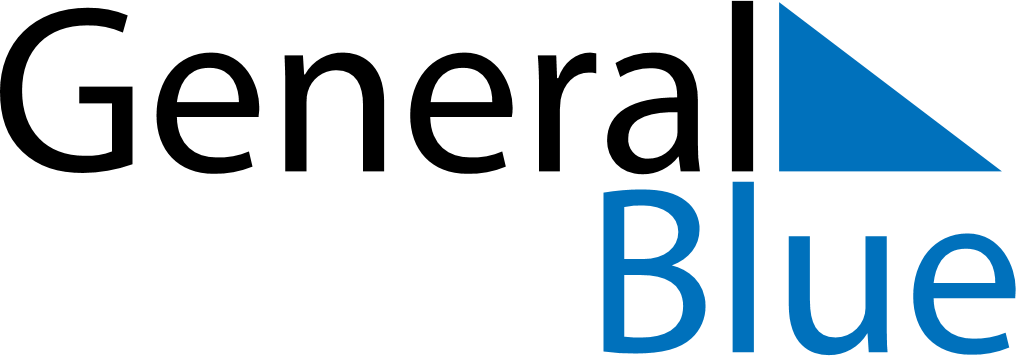 June 2024June 2024June 2024June 2024June 2024June 2024June 2024Gjoa Haven, Nunavut, CanadaGjoa Haven, Nunavut, CanadaGjoa Haven, Nunavut, CanadaGjoa Haven, Nunavut, CanadaGjoa Haven, Nunavut, CanadaGjoa Haven, Nunavut, CanadaGjoa Haven, Nunavut, CanadaSundayMondayMondayTuesdayWednesdayThursdayFridaySaturday1Sunrise: 12:00 AMSunset: 4:59 PMDaylight: 0 hours and 0 minutes.23345678Sunrise: 12:00 AMSunset: 4:59 PMDaylight: 0 hours and 0 minutes.Sunrise: 12:00 AMSunset: 4:59 PMDaylight: 0 hours and 0 minutes.Sunrise: 12:00 AMSunset: 4:59 PMDaylight: 0 hours and 0 minutes.Sunrise: 12:00 AMSunset: 4:59 PMDaylight: 0 hours and 0 minutes.Sunrise: 12:00 AMSunset: 4:59 PMDaylight: 0 hours and 0 minutes.Sunrise: 12:00 AMSunset: 4:59 PMDaylight: 0 hours and 0 minutes.Sunrise: 12:00 AMSunset: 4:59 PMDaylight: 0 hours and 0 minutes.Sunrise: 12:00 AMSunset: 4:59 PMDaylight: 0 hours and 0 minutes.910101112131415Sunrise: 12:00 AMSunset: 4:59 PMDaylight: 0 hours and 0 minutes.Sunrise: 12:00 AMSunset: 4:59 PMDaylight: 0 hours and 0 minutes.Sunrise: 12:00 AMSunset: 4:59 PMDaylight: 0 hours and 0 minutes.Sunrise: 12:00 AMSunset: 4:59 PMDaylight: 0 hours and 0 minutes.Sunrise: 12:00 AMSunset: 4:59 PMDaylight: 0 hours and 0 minutes.Sunrise: 12:00 AMSunset: 4:59 PMDaylight: 0 hours and 0 minutes.Sunrise: 12:00 AMSunset: 4:59 PMDaylight: 0 hours and 0 minutes.Sunrise: 12:00 AMSunset: 4:59 PMDaylight: 0 hours and 0 minutes.1617171819202122Sunrise: 12:00 AMSunset: 4:59 PMDaylight: 0 hours and 0 minutes.Sunrise: 12:00 AMSunset: 4:59 PMDaylight: 0 hours and 0 minutes.Sunrise: 12:00 AMSunset: 4:59 PMDaylight: 0 hours and 0 minutes.Sunrise: 12:00 AMSunset: 4:59 PMDaylight: 0 hours and 0 minutes.Sunrise: 12:00 AMSunset: 4:59 PMDaylight: 0 hours and 0 minutes.Sunrise: 12:00 AMSunset: 4:59 PMDaylight: 0 hours and 0 minutes.Sunrise: 12:00 AMSunset: 4:59 PMDaylight: 0 hours and 0 minutes.Sunrise: 12:00 AMSunset: 4:59 PMDaylight: 0 hours and 0 minutes.2324242526272829Sunrise: 12:00 AMSunset: 4:59 PMDaylight: 0 hours and 0 minutes.Sunrise: 12:00 AMSunset: 4:59 PMDaylight: 0 hours and 0 minutes.Sunrise: 12:00 AMSunset: 4:59 PMDaylight: 0 hours and 0 minutes.Sunrise: 12:00 AMSunset: 4:59 PMDaylight: 0 hours and 0 minutes.Sunrise: 12:00 AMSunset: 4:59 PMDaylight: 0 hours and 0 minutes.Sunrise: 12:00 AMSunset: 4:59 PMDaylight: 0 hours and 0 minutes.Sunrise: 12:00 AMSunset: 4:59 PMDaylight: 0 hours and 0 minutes.Sunrise: 12:00 AMSunset: 4:59 PMDaylight: 0 hours and 0 minutes.30Sunrise: 12:00 AMSunset: 4:59 PMDaylight: 0 hours and 0 minutes.